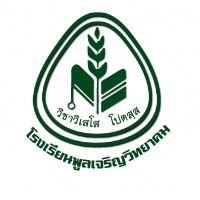 โครงสร้างรายวิชา (Corse Syllabus)ชื่อวิชา ……………………………………. รหัสวิชา…………………………ชั้นมัธยมศึกษาปีที่ ..........ภาคเรียนที่ .......... ปีการศึกษา ..........กลุ่มสาระการเรียนรู้…………………………โรงเรียนพูลเจริญวิทยาคมสำนักงานเขตพื้นที่การศึกษามัธยมศึกษาสมุทรปราการสำนักงานคณะกรรมการการศึกษาขั้นพื้นฐานกระทรวงศึกษาธิการคำนำหลักสูตรแกนกลางการศึกษาขั้นพื้นฐาน พุทธศักราช 2551  ได้กำหนดสาระการเรียนรู้ กลุ่มสาระ               การเรียนรู้............................ จำนวน .......... สาระฯ .........มาตรฐาน ประกอบด้วย                                       สาระที่ 1 …………………………… สาระที่ 2 ……………………………สาระที่ 3 …………………………… สาระที่ 4 …………………………… โดยกำหนดมาตรฐานให้ผู้เรียนมีความสามารถในการ (ให้นำคำนิยามของมาตรฐานแต่ละข้อมาเขียนร้อยเรียงกัน)กลุ่มสาระการเรียนรู้................................. โรงเรียนพูลเจริญวิทยาคม จึงได้ดำเนินการวิเคราะห์สาระการเรียนรู้ มาตรฐานการเรียนรู้ และตัวชี้วัด ตามหลักสูตรแกนกลางการศึกษาขั้นพื้นฐาน พุทธศักราช 2551 เพื่อใช้ในการออกแบบและกำหนดหน่วยการเรียนรู้ รวมทั้ง การกำหนดโครงสร้างรายวิชาสำหรับใช้ในการจัดการเรียนการสอนให้เป็นไปตามมาตรฐานและตัวชี้วัดของหลักสูตรสารบัญสารบัญตารางตารางที่  1 สาระการเรียนรู้/มาตรฐาน/ตัวชี้วัด	2ตารางที่  2 คุณลักษณะอันพึงประสงค์	3ตารางที่  3 รูปแบบการจัดการเรียนรู้	5ตารางที่  4 การใช้ตัวชี้วัด	6ตารางที่  5 การให้ระดับผลการเรียนรายวิชา	6ตารางที่  6 การประเมินการอ่าน คิดวิเคราะห์และเขียน	7ตารางที่  7 การประเมินคุณลักษณะอันพึงประสงค์	7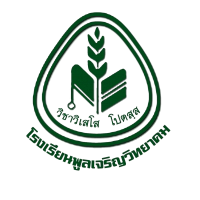 โครงสร้างรายวิชา (Course Syllabus)กลุ่มสาระการเรียนรู้…………………………  โรงเรียนพูลเจริญวิทยาคมสังกัดสำนักงานเขตพื้นที่การศึกษามัธยมศึกษาสมุทรปราการ สำนักงานคณะกรรมการการศึกษาขั้นพื้นฐาน****************************************1. รหัสวิชา			……………………………………………………………………………………………………….2. ชื่อวิชา			(ภาษาไทย) ……………………………………………………………….……………………(ภาษาอังกฤษ) ……………………………………………………………….……………….3. ประเภทวิชา			 พื้นฐาน	 เพิ่มเติม	 อื่น ๆ ..…………………………………….4. จำนวนหน่วยกิต		…………………. หน่วยกิต5. เวลาเรียน			…………………. คาบ (……… นาที)6. จำนวนคาบเรียน/สัปดาห์	…………………. คาบ/สัปดาห์7. กลุ่มสาระการเรียนรู้		……………………………………………………………………………………………………….8. ระดับการศึกษา		 ชั้นมัธยมศึกษาตอนต้น	 ชั้นมัธยมศึกษาตอนปลาย9. ชั้นปีที่สอน			ชั้นมัธยมศึกษาปีที่ ………10. ภาคการศึกษาที่เปิดสอน 	 ภาคเรียนที่ 1		 ภาคเรียนที่ 211. ปีการศึกษาที่เปิดสอน	……………………………………………………………………………………………………….12. ครูผู้สอน			1) ………………………………………………………………………………………………….2) ………………………………………………………………………………………………….3) ………………………………………………………………………………………………….4) ………………………………………………………………………………………………….5) ………………………………………………………………………………………………….13. เงื่อนไขรายวิชา13.1 ตัดสินผลการเรียนเป็นรายวิชา ผู้เรียนต้องมีผลการเรียนตั้งแต่ระดับผ่านเกณฑ์ขึ้นไป 13.2 ผู้เรียนตองมีเวลาเรียนตลอดภาคเรียนไม่นอยกวา ร้อยละ 80 ของเวลาเรียนทั้งหมด13.3 ผู้เรียนตองได้รับการประเมินทุกตัวชี้วัดและผ่านตามเกณฑ์ที่สถานศึกษากำหนด13.4 ผู้เรียนตองได้รับการประเมินการอ่าน คิดวิเคราะห์และเขียน และคุณลักษณะอันพึงประสงค์ 
โดยมีผลการประเมินผ่านเกณฑ์ตามที่สถานศึกษากำหนด14. เนื้อหารายวิชา(ให้นำคำอธิบายรายวิชามาเขียน) ………………………………………………………………………………………………………….………………………………………….………………………………………………………………………………………………….……………15. สาระการเรียนรู้/มาตรฐาน/ตัวชี้วัดตารางที่  1 สาระการเรียนรู้/มาตรฐาน/ตัวชี้วัด16. ทักษะหรือกระบวนการเรียนรู้ที่เน้น………………………………………….………………………………………………………………………………………………….……………………………………………………………………………………………………………….………………………………………………………………………………………………….………………………………………………………………………………………………….……………………………………………………………………………………………………………….………………………………………………………17. คุณลักษณะอันพึงประสงค์ตารางที่  2 คุณลักษณะอันพึงประสงค์18. คุณลักษณะการอ่าน คิดวิเคราะห์และเขียนชั้นมัธยมศึกษาปีที่ ….. - ….19. สมรรถนะสำคัญของผู้เรียน1. ความสามารถในการสื่อสาร หมายถึง ใช้ภาษาถ่ายทอดความคิด ความรู้ ความเข้าใจ ความรู้สึก และทัศนะของตนเอง เพื่อเปลี่ยนข้อมูลข่าวสารและประสบการณ์อันจะเป็นประโยชน์ต่อการพัฒนาตนเองและสังคม รวมทั้งการเจรจาต่อรองเพื่อขจัดและลดปัญหาความขัดแย้งต่าง ๆ การเลือกรับหรือไม่รับข้อมูลข่าวสารด้วยหลักเหตุผลและความถูกต้อง ตลอดจนการเลือกใช้วิธีการสื่อสารที่มีประสิทธิภาพโดยคำนึงถึงผลกระทบที่มีต่อตนเองและสังคม2. ความสามารถในการคิด หมายถึง รู้จักคิดวิเคราะห์ คิดสังเคราะห์ คิดอย่างสร้างสรรค์ คิดอย่างมีวิจารณญาณ และคิดเป็นระบบ เพื่อนำไปสู่การสร้างองค์ความรู้หรือสารสนเทศ เพื่อการตัดสินใจเกี่ยวกับตนเองและสังคมได้อย่างเหมาะสม3. ความสามารถในการแก้ปัญหา หมายถึง เข้าใจความสัมพันธ์และการเปลี่ยนแปลงของเหตุการณ์ต่าง ๆ ในสังคมแสวงหาความรู้ ประยุกต์ความรู้มาใช้ในการป้องกัน และแก้ไขปัญหาได้อย่างถูกต้องเหมาะสมบนพื้นฐานของหลักเหตุผลคุณธรรมและข้อมูลสารสนเทศ รวมทั้งตัดสินใจที่มีประสิทธิภาพ โดยคำนึงถึงผลกระทบที่เกิดขึ้นต่อตนเอง สังคมและสิ่งแวดล้อม4. ความสามารถในการใช้ทักษะชีวิต หมายถึง ใช้กระบวนการต่าง ๆ ในการดำเนินชีวิตประจำวัน เรียนรู้ด้วยตนเองต่อเนื่อง ทำงานและอยู่ร่วมกันในสังคมด้วยการสร้างเสริมความสัมพันธ์อันดีระหว่างบุคคล จัดการปัญหาและความขัดแย้งต่าง ๆอย่างเหมาะสม รู้จักปรับตัวให้ทันกับการเปลี่ยนแปลงของสังคมสภาพแวดล้อม และหลีกเลี่ยงพฤติกรรมไม่พึงประสงค์ที่ส่งผลกระทบต่อตนเองและผู้อื่น5. ความสามารถในการใช้เทคโนโลยี หมายถึง รู้จักเลือกและใช้เทคโนโลยีด้านต่าง ๆ ทักษะ      กระบวนการทางเทคโนโลยี เพื่อการพัฒนาตนเองและสังคมในด้านการเรียนรู้ การสื่อสาร การทำงาน การแก้ปัญหาอย่างสร้างสรรค์ ถูกต้องเหมาะสมและมีคุณธรรม20. โครงสร้างการจัดการเรียนรู้ตารางที่  3 โครงสร้างการจัดการเรียนรู้21. การใช้ตัวชี้วัดตารางที่  4 การใช้ตัวชี้วัด22. วิธีการวัดและประเมินผล22.1 การตัดสินผลการเรียน1) ตัดสินผลการเรียนเป็นรายวิชา 2) ผู้เรียนตองมีเวลาเรียนตลอดภาคเรียนไม่นอยกวา ร้อยละ 80 ของเวลาเรียนทั้งหมด3) ผู้เรียนตองได้รับการประเมินทุกตัวชี้วัดและผ่านตามเกณฑ์ที่สถานศึกษากำหนด4) ผู้เรียนตองได้รับการประเมินในการอ่าน คิดวิเคราะห์และเขียน คุณลักษณะอันพึงประสงค์และมีผลการประเมินผานตามเกณฑที่สถานศึกษากำหนด22.2 การให้ระดับผลการเรียน22.2.1 การให้ระดับผลการเรียนรายวิชาตารางที่  5 การให้ระดับผลการเรียนรายวิชาในกรณีที่ไม่สามารถใหระดับผลการเรียนเป็น 8 ระดับ ผู้เรียนอาจมีเงื่อนไขของผลการเรียน ดังนี้“มส” หมายถึง ผู้เรียนไม่มีสิทธิเขารับการวัดผลปลายภาคเรียน เนื่องจากผู้เรียนมีเวลาเรียนไม่ถึง    ร้อยละ 80 ของเวลาเรียนทั้งหมดและไม่ได้รับรับการผ่อนผันใหเขารับการวัดผลปลายภาคเรียน“ร” หมายถึง รอการตัดสินและยังตัดสินผลการเรียนไม่ได้ เนื่องจากผู้เรียนไม่มีข้อมูลผลการเรียนในรายวิชาครบถ้วนจะต้องขออนุมัติจากผู้บริหารก่อนให้ผลการเรียน ได้แก 1) ไม่ได้วัดผลระหว่างภาคเรียน 2) ไม่ได้วัดผลปลายภาคเรียน 3) ไม่ได้สงงานที่มอบหมายใหทำซึ่งงานนั้นเป็นสวนหนึ่งของการตัดสินผลการเรียน 4) มีเหตุสุดวิสัยที่ทำใหประเมินผลการเรียนไม่ได้ทั้งนี้ จะต้องขออนุมัติจากผู้บริหารก่อนให้ผลการเรียน22.2.2 การประเมินการอ่าน คิดวิเคราะห์และเขียนตารางที่  6 การประเมินการอ่าน คิดวิเคราะห์และเขียน22.2.3 การประเมินคุณลักษณะอันพึงประสงค์ตารางที่  7 การประเมินคุณลักษณะอันพึงประสงค์23. รายชื่อหนังสืออ่านประกอบ23.1 หนังสือหลัก(เขียนในรูปแบบการเขียนรายการอ้างอิงหรือบรรณานุกรม)23.2 หนังสืออ่านนอกเวลาหรือหนังสืออ่านเพิ่มเติม (เขียนในรูปแบบการเขียนรายการอ้างอิงหรือบรรณานุกรม)24. การประเมินการจัดการเรียนรู้ประเมินการสอนโดยใช้ Google formภาคผนวกคำอธิบายรายวิชา………………………………………………..(………………………………………………………..)ตำแหน่ง…………………………………………สาระการเรียนรู้มาตรฐานการเรียนรู้ตัวชี้วัดสาระการเรียนรู้มาตรฐานการเรียนรู้ตัวชี้วัดคุณลักษณะอันพึงประสงค์ตัวชี้วัด1. รักชาติ ศาสน์ กษัตริย์1.1 เป็นพลเมืองที่ดีของชาติ1.2 ธำรงไว้ซึ่งความเป็นไทย1.3 ศรัทธา ยึดมั่น และปฏิบัติตนตามหลักศาสนา1.4 เคารพเทิดทูนสถาบันพระมหากษัตริย์2. ซื่อสัตย์สุจริต2.1 ประพฤติตรงตามความเป็นจริงต่อตนเองทั้งกาย วาจา ใจ2.2 ประพฤติตรงตามเป็นจริงต่อผู้อื่นทั้ง กาย วาจา ใจ3. มีวินัยประพฤติตามข้อตกลง กฎเกณฑ์ ระเบียบข้อบังคับของครอบครัว โรงเรียน และสังคม4. ใฝ่เรียนรู้4.1 ตั้งใจเพียรพยายามในการเรียน และเข้าร่วมกิจกรรมการเรียนรู้4.2 แสวงหาความรู้จากแหล่งเรียนรู้ต่างๆ ทั้งภายในและภายนอกโรงเรียนด้วยการเลือกใช้สื่ออย่างเหมาะสม สรุปเป็นองค์ความรู้ และสามารถนำไปใช้ในชีวิตประจำวันได้5. อยู่อย่างพอเพียง5.1 ดำเนินชีวิตอย่างพอประมาณ มีเหตุผล รอบคอบ มีคุณธรรม5.2 มีภูมิคุ้มกันในตัวที่ดี ปรับตัวเพื่ออยู่ในสังคมได้อย่างมีความสุข6. มุ่งมั่นในการทำงาน6.1 ตั้งใจและรับผิดชอบในหน้าที่การงาน6.2 ทำงานด้วยเพียรพยายามและอดทนเพื่อให้สำเร็จตามเป้าหมาย7. รักความเป็นไทย7.1 ภาคภูมิใจในขนบธรรมเนียมประเพณี ศิลปะ วัฒนธรรมไทยและมีความกตัญญูกตเวที7.2 เห็นคุณค่าและใช้ภาษาไทยในการสื่อสารได้อย่างถูกต้องเหมาะสม7.3 อนุรักษ์และสืบทอดภูมิปัญญาไทย8. มีจิตสาธารณะ8.1 ช่วยเหลือผู้อื่นด้วยด้วยความเต็มใจโดยไม่หวังผลตอบแทน8.2 เข้าร่วมกิจกรรมที่เป็นประโยชน์ต่อโรงเรียน ชุมชน และสังคมขอบเขตการประเมินตัวชี้วัด1.2.3.4.5.ที่ชื่อหน่วยการเรียนรู้คาบที่เรื่องมาตรฐาน/ตัวชี้วัดวิธีการสอนสื่อการสอนวิธีการวัดและประเมินผลภาระงานจำนวนคาบจำนวนคะแนน11121314151617181921021121221321421521621721819-20สอบปลายภาค--การทดสอบ-รวมทั้งสิ้นรวมทั้งสิ้นรวมทั้งสิ้นรวมทั้งสิ้นรวมทั้งสิ้นรวมทั้งสิ้นรวมทั้งสิ้นรวมทั้งสิ้นรวมทั้งสิ้นหน่วยการเรียนรู้ที่ตัวชี้วัดตัวชี้วัดตัวชี้วัดตัวชี้วัดตัวชี้วัดตัวชี้วัดตัวชี้วัดตัวชี้วัดตัวชี้วัดตัวชี้วัดตัวชี้วัดตัวชี้วัดตัวชี้วัดตัวชี้วัดตัวชี้วัดตัวชี้วัดตัวชี้วัดตัวชี้วัดตัวชี้วัดตัวชี้วัดตัวชี้วัดตัวชี้วัดหน่วยการเรียนรู้ที่รวม12รวมทั้งสิ้น ......... ตัวชี้วัดรวมทั้งสิ้น ......... ตัวชี้วัดรวมทั้งสิ้น ......... ตัวชี้วัดรวมทั้งสิ้น ......... ตัวชี้วัดรวมทั้งสิ้น ......... ตัวชี้วัดรวมทั้งสิ้น ......... ตัวชี้วัดรวมทั้งสิ้น ......... ตัวชี้วัดรวมทั้งสิ้น ......... ตัวชี้วัดรวมทั้งสิ้น ......... ตัวชี้วัดรวมทั้งสิ้น ......... ตัวชี้วัดรวมทั้งสิ้น ......... ตัวชี้วัดรวมทั้งสิ้น ......... ตัวชี้วัดรวมทั้งสิ้น ......... ตัวชี้วัดรวมทั้งสิ้น ......... ตัวชี้วัดรวมทั้งสิ้น ......... ตัวชี้วัดรวมทั้งสิ้น ......... ตัวชี้วัดรวมทั้งสิ้น ......... ตัวชี้วัดรวมทั้งสิ้น ......... ตัวชี้วัดรวมทั้งสิ้น ......... ตัวชี้วัดรวมทั้งสิ้น ......... ตัวชี้วัดรวมทั้งสิ้น ......... ตัวชี้วัดรวมทั้งสิ้น ......... ตัวชี้วัดรวมทั้งสิ้น ......... ตัวชี้วัดคะแนนระดับผลการเรียนความหมาย0-490ต่ำกว่าเกณฑ์50-541ผ่านเกณฑ์ขั้นต่ำ55-591.5พอใช้60-642ปานกลาง65-692.5ค่อนข้างดี70-743ดี75-793.5ดีมาก80-1004ดีเยี่ยมระดับการประเมินความหมายดีเยี่ยมมีผลงานที่แสดงถึงความสามารถในการอ่าน คิดวิเคราะห์และเขียนที่มีคุณภาพดีเลิศอยู่เสมอดีมีผลงานที่แสดงถึงความสามารถในการอ่าน คิดวิเคราะห์และเขียนที่มีคุณภาพเป็นที่ยอมรับผ่านมีผลงานที่แสดงถึงความสามารถในการอ่าน คิดวิเคราะห์และเขียนที่มีคุณภาพเป็นที่ยอมรับแต่ยังมีข้อบกพรองบางประการไม่ผ่านไม่มีผลงานที่แสดงถึงความสามารถในการอ่าน คิดวิเคราะห์และเขียน หรือถามีผลงาน ผลงานนั้นยังมีข้อบกพรองที่ตองได้รับการปรับปรุงแกไขหลายประการระดับการประเมินความหมายดีเยี่ยมผู้เรียนปฏิบัติตนตามคุณลักษณะจนเป็นนิสัยและนําไปใช้ในชีวิตประจำวันเพื่อประโยชนสุขของตนเองและสังคม โดยพิจารณาจากผลการประเมินระดับดีเยียม จำนวน 5-8 คุณลักษณะ และไม่มีคุณลักษณะใดได้ผลการประเมินต่ำกวาระดับดีดีผู้เรียนมีคุณลักษณะในการปฏิบัติตามกฎเกณฑ เพื่อให้เป็นการยอมรับของสังคมโดยพิจารณาจาก1. ได้ผลการประเมินระดับดีเยี่ยม จำนวน 1-4 คุณลักษณะ และไม่มีคุณลักษณะใดได้ผลการประเมินต่ำกว่าระดับดี หรือ2. ได้ผลการประเมินระดับดีทั้ง 8 คุณลักษณะ หรือ3. ได้ผลการประเมินตั้งแต่ระดับดีขึ้นไป จำนวน 5-7 คุณลักษณะ และมีบางคุณลักษณะได้ผลการประเมินระดับผ่านผ่านผู้เรียนรับรูและปฏิบัติตามกฎเกณฑและเงื่อนไขที่สถานศึกษากำหนด โดยพิจารณาจาก1. ได้ผลการประเมินระดับผ่านทั้ง 8 คุณลักษณะ หรือ2. ได้ผลการประเมินตั้งแต่ระดับดีขึ้นไป จำนวน 1-4 คุณลักษณะ และคุณลักษณะที่เหลือได้ผลการประเมินระดับผ่านไม่ผ่านผู้เรียนรับรูและปฏิบัติได้ไม่ครบตามกฎเกณฑและเงื่อนไขที่สถานศึกษากำหนด โดยพิจารณาจากผลการประเมินระดับไม่ผ่านตั้งแต่ 1 คุณลักษณะ